ПРЕСС-ВЫПУСК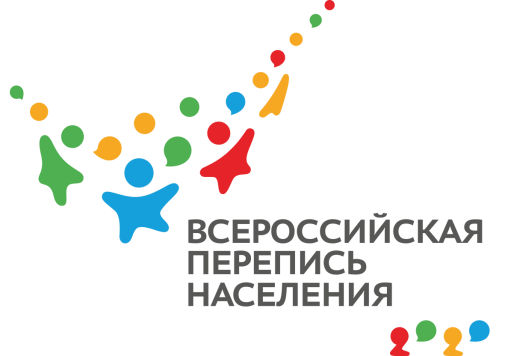 ЛП-83-10/         -ДР от 28.07.2021г.ВПН-2020: КАК ПРИВЕСТИ В ПОРЯДОК АДРЕСНОЕ ХОЗЯЙСТВОВ процессе подготовки к переписи населения, кроме актуализации карт с обозначением жилых домов, также необходимо устранить недочёты в адресном хозяйстве, чтобы облегчить работу переписчиков.Согласно законодательству Российской Федерации, ответственными за поддержание порядка в нумерации домов, а главным образом наличие опознавательных знаков, являются физические и юридические лица — собственники зданий. Чаще всего нарушения обнаруживают в частном секторе, где отсутствуют не только таблички с номерами домов, но и аншлаги с названиями улиц, что значительно усложняет не только работу переписчика, но и различных служб, таких как скорая, полиция, почта.Существуют универсальные правила для внешнего вида табличек и аншлагов. Название улицы на аншлаге должно строго соответствовать её обозначению в адресной системе. Цветовая гамма таблички должна быть спокойной, цифры и буквы должны хорошо просматриваться и быть разборчивыми издалека — таблички не должны перекрывать деревья, столбы или заграждения. Цифры, как правило, делаются крупнее названия улицы; на пересечении улиц рекомендуется использовать цифры с дробью.Таблички можно размещать на лицевом фасаде дома, на заборах или калитке, у главного входа в здание. На доме с фасадом более 100 м указатели вешаются с двух противоположных сторон. На многоквартирных домах таблички с нумерацией подъездов и квартир помещают у входа в подъезд, а на двери каждой квартиры прикрепляют свой номер. Напоминаем, что Всероссийская перепись населения в Республике Крым пройдёт с применением IT-технологий осенью 2021 года. Переписчики с электронными планшетами обойдут квартиры и дома и опросят временных и постоянных жителей страны. Переписчиков легко узнать — они будут иметь специальную экипировку и удостоверение, действительное при предъявлении паспорта. Ссылка на источник информации обязательна.Заместитель руководителя                                                                 Л. Н. Петруненко